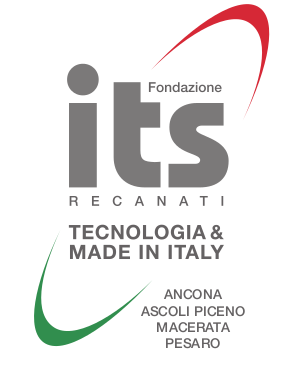 Giunta EsecutivaPresidente: ing. Mauro Guzzini – Confindustria Macerata Vicepresidente: dott. Stefano Zannini – Confindustria AnconaMembri: prof. Giovanni Giri – IIS E.Mattei Recanatiprof.ssa Patrizia Cuppini – IIS Volterra-Elia Anconaprof.ssa Rita Soccio – Comune di RecanatiSegretario: prof. Nazareno Agostini